OBEC BREZANY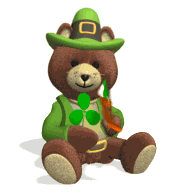 NARODENÉ DETI V ROKU  2018Sára GAŠPIERIKOVÁ			03.01.2018Filip FOFRBAK			15.01.2018Daniel MICHALEC			11.05.2018Adela CHODELKOVÁ			22.05.2018Ema ŠPÁNIKOVÁ			12.06.2018Martin ŠPÁNIK			12.06.2018Karolína GRIVALSKÁ			12.07.2018Kristína MALECZOVÁ			23.07.2018Alexander GAJDOŠÍK			26.07.2018Daniel MOJÍK			07.08.2018Alex MORAVČÍK			13.08.2018Félix   GAŇA			22.10.2018	Tamara HUBOČANOVÁ				07. 12. 2018Novorodencom a ich rodičom prajeme veľa zdravia, lásky, šťastia...